BACKGROUND INFORMATIONSRMRSTS1.	What is your marital status?ADSPSE2.	Is your spouse currently serving on active duty (not a member of the National Guard or Reserve)?MARYRS3.	How many years have you been married?  To indicate less than 1 year, enter “0”.NIGHTSAWAY4.	In the last 12 months, how many nights has your spouse been away from home because of military duties (e.g., deployments, TDYs, training, time at sea, field exercises/​alerts)?  Add up all nights away from home.   	HOUSING5.	Which of the following best describes where you live?  Mark one.MILBASE6.	[Ask if Q5 = "Military housing, off base" or Q5 = "Civilian housing"] How close do you live to a military base/​installation?  Mark one.SRHISPA7.	Are you Spanish/​Hispanic/​Latino?SRRACEA SRRACEB SRRACEC SRRACED SRRACEE 8.	What is your race?  Mark one or more races to indicate what you consider yourself to be.SRAGE9.	How old are you?SRSEX10.	Are you...EDUCATION AND EMPLOYMENTEDUCOMP11.	What is the highest degree or level of school that you have completed?  Mark the one answer that describes the highest grade or degree that you have completed.FUNDEDU2A FUNDEDU2B FUNDEDU2C FUNDEDU2D FUNDEDU2E FUNDEDU2F FUNDEDU2G FUNDEDU2H 12.	Did you use any of the following resources to fund an educational certificate, diploma, or degree?  Mark “Yes” or “No” for each item.NOT_ASSIGNED NOT_ASSIGNED NOT_ASSIGNED NOT_ASSIGNED NOT_ASSIGNED NOT_ASSIGNED NOT_ASSIGNED 13.	What credential(s), if any, did you receive in the last 12 months?  Mark all that apply.USEMYCAA14.	Have you used a Military Spouse Career Advancement Accounts (MyCAA) Scholarship?  Mark one.DEGMYCAA15.	[Ask if Q14 = "Yes, in the past 12 months" OR Q14 = "Yes, but not in the past 12 months"] Have you obtained a degree, license, or certificate using your MyCAA Scholarship?  Mark one.REASMYCAA216.	[Ask if Q14 = "No, but I am aware of this resource"] What is the main reason you did not use a MyCAA Scholarship?  Mark one.EDUNROLL17.	Are you currently enrolled in school/​training?  Mark one.EDPRVNT2A EDPRVNT2B EDPRVNT2C EDPRVNT2D EDPRVNT2E EDPRVNT2F EDPRVNT2G EDPRVNT2H EDPRVNT2I EDPRVNT2J EDPRVNT2K 19.	[Ask if Q17 = "No, but I would like to be"] Do any of the following prevent you from attending school/​training?  Mark “Yes” or “No” for each item.EDPRVNT2SP	[Ask if Q17 = "No, but I would like to be" AND QRefError k = "Yes"] Please specify your other reason(s) for not being able to attend school/​training.  Do not provide any personally identifiable information.PREVACT20.	Have you previously served in an active duty Service (e.g., Army, Navy, Marine Corps, Air Force, Coast Guard) or National Guard/​Reserve?  Mark one.CURMIL21.	Are you currently serving in the military?  Mark one.EMP0122.	[Ask if Q19 = "No" or Q19 = "Yes, as a traditional National Guard/​Reserve member (e.g., drilling unit, IMA, IRR)" or Q19 = .] Last week, did you do any work for pay or profit?  Mark “Yes” even if you worked only one hour, or helped without pay in a family business or farm for 15 hours or more.EMP0223.	[Ask if (Q19 = "No" OR Q19 = "Yes, as a traditional National Guard/​Reserve member (e.g., drilling unit, IMA, IRR)" OR Q19 = .) AND Q20 = "No"] Last week, were you temporarily absent from a job or business?EMPWKLOOK24.	[Ask if (Q19 = "No" OR Q19 = "Yes, as a traditional National Guard/​Reserve member (e.g., drilling unit, IMA, IRR)" OR Q19 = .) AND Q20 = "No" AND Q21 = "No"] Have you been looking for work during the last four weeks?WORKIFOFFERED25.	[Ask if [Ask if (Q### = "No" OR Q### = "Yes, as a traditional National Guard/​Reserve member (e.g., drilling unit, IMA, IRR)" OR Q### = Not answered) AND Q### = "No" AND Q### = "No"]] Last week, could you have started a job if one had been offered?REASNWRK226.	[Ask if (Q19 = "No" OR Q19 = "Yes, as a traditional National Guard/​Reserve member (e.g., drilling unit, IMA, IRR)" OR Q19 = .) AND Q20 = "No" AND Q21 = "No" AND Q22 = "No"] Which of these would you consider to be the main reason you have not been looking for work?  Mark the one answer you feel is the MAIN reason.JOBHUNT27.	[Ask if (Q19 = "No" OR Q19 = "Yes, as a traditional National Guard/​Reserve member (e.g., drilling unit, IMA, IRR)" OR Q19 = .) AND Q20 = "No" AND Q21 = "No" AND Q22 = "Yes"] How many weeks have you been looking for work?  If you have been looking for work for less than one week, enter “0”.  If you have been looking for work for more than one year, enter “52”.EMPHRSWK28.	[Ask if (Q19 = "No" OR Q19 = "Yes, as a traditional National Guard/​Reserve member (e.g., drilling unit, IMA, IRR)" OR Q19 = .) AND (Q20 = "Yes" OR (Q20 = "No" AND Q21 = "Yes, on vacation, temporary illness, labor dispute, etc."))] On average, how many hours a week do you spend working for pay (including hours worked for a family business or farm)?REASPT229.	[Ask if (Q19 = "No" OR Q19 = "Yes, as a traditional National Guard/​Reserve member (e.g., drilling unit, IMA, IRR)" OR Q19 = .) AND (Q20 = "Yes" OR (Q20 = "No" AND Q21 = "Yes, on vacation, temporary illness, labor dispute, etc.")) AND (Q26 < 35 and Q26 >= 1)] What is your main reason for working part-time (i.e., fewer than 35 hours a week) instead of full-time?  Mark one.FLEXWORKSHEDULE REMOTEWORK 30.	[Ask if [Ask if (Q22 = "No" OR Q22 = "Yes, as a traditional National Guard/​Reserve member (e.g., drilling unit, IMA, IRR)" OR Q22 = Not answered) AND (Q23 = "Yes" OR (Q23 = "No" AND Q24 = "Yes, on vacation, temporary illness, labor dispute, etc."))]] Does your employer offer the following...  Mark “Yes” or “No” for each item.UNDEREMPLOYMEN UNDEREMPLOYMENB UNDEREMPLOYMENC UNDEREMPLOYMEND UNDEREMPLOYMENE UNDEREMPLOYMENF 31.	[Ask if Employed] Please indicate the degree to which any of the following apply to you. Mark one answer for each item.CAREERFLD232.	In what career field is your current or most recent employment?  Mark one.SELFEMPLOY33.	[Ask if (Q19 = "No" OR Q19 = "Yes, as a traditional National Guard/​Reserve member (e.g., drilling unit, IMA, IRR)" OR Q19 = .) AND (Q20 = "Yes" OR (Q20 = "No" AND Q21 = "Yes, on vacation, temporary illness, labor dispute, etc."))] Are you currently self-employed (e.g., a business owner or contractor who provides services to other businesses)?CIVFED34.	[Ask if (Q19 = "No" OR Q19 = "Yes, as a traditional National Guard/​Reserve member (e.g., drilling unit, IMA, IRR)" OR Q19 = .) AND (Q20 = "Yes" OR (Q20 = "No" AND Q21 = "Yes, on vacation, temporary illness, labor dispute, etc."))] Do you currently work as a civilian Federal government employee?INCMCONT35.	[Ask if ((Q19 = "No" OR Q19 = "Yes, as a traditional National Guard/​Reserve member (e.g., drilling unit, IMA, IRR)" OR Q19 = .) AND (Q20 = "Yes" OR (Q20 = "No" AND Q21 = "Yes, on vacation, temporary illness, labor dispute, etc."))) OR (Q19 = "Yes, on active duty (not a member of the National Guard/​Reserve") OR Q19 = "Yes, as a member of the National Guard or Reserve in a full-time active duty program (AGR/​FTS/​AR)")] How much does your income contribute toward your total household income?  Mark one.AREAEDU36.	[Ask if ((Q19 = "No" OR Q19 = "Yes, as a traditional National Guard/​Reserve member (e.g., drilling unit, IMA, IRR)" OR Q19 = .) AND (Q20 = "Yes" OR (Q20 = "No" AND Q21 = "Yes, on vacation, temporary illness, labor dispute, etc."))) OR (Q19 = "Yes, on active duty (not a member of the National Guard/​Reserve") OR Q19 = "Yes, as a member of the National Guard or Reserve in a full-time active duty program (AGR/​FTS/​AR)")] Are you currently employed within the area of your education or training?PYMT12MOS37.	Regardless of your current employment status, how many weeks did you receive payment for work in the last 12 months?  If you did not receive payment for work, enter “0”.CURROCCA CURROCCB 38.	Regardless of your current employment status, does your occupation or career field require...  Mark “Yes” or “No” for each item.CREDTYPE39.	[Ask if Q38 a = "YES" OR Q38 b = "Yes"] What kind of professional license/​certification/​credential does your career field require?CREDTYPESP	[Ask if Q39 = "Other"] Please specify what kind of professional license/​certification/​credential  your career field requires.HAVECREDENTIAL40.	[Ask if ask if Q38A="YES" or Q38B="Yes"] Regardless of your current employment status, do you have the required license to work in your profession in your current location?  Mark “Yes” or “No”.EMPWORKA EMPWORKB 41.	Regardless of your current employment status, do you...  Mark “Yes” or “No” for each item.PERMANENT CHANGE OF STATION (PCS) MOVESPCSMOVE42.	During your spouse's active duty career, have you ever experienced a PCS move?PCSTIMES43.	[Ask if Q38 = "Yes"] During your spouse's active duty career, how many times have you experienced a PCS move?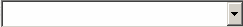 .	Select times1	12	23	34	45	56	67	78	89	9 or more timesPCSMON PCSYEAR 44.	[Ask if Q38 = "Yes"] In what month and year was your last PCS move?PCSPROBUA PCSPROBUB PCSPROBUC PCSPROBUD PCSPROBUE PCSPROBUF PCSPROBUG PCSPROBUH PCSPROBUI PCSPROBUJ PCSPROBUK 45.	[Ask if Q38 = "Yes"] For your most recent PCS move, to what extent were the following a problem for you?  Mark one answer for each item.PCSPROBCA PCSPROBCB PCSPROBCC PCSPROBCD PCSPROBCE 46.	[Ask if Q38 = "Yes"] For your most recent PCS move, to what extent were the following a problem for your child(ren)?  Mark one answer for each item.PCSEMP47.	[Ask if Q38 = "Yes"] How long did it take you to find employment after your last PCS move?  Mark one.ACQLIC48.	[Ask if Q38 = "Yes"] After your last PCS move, did you have to acquire a new professional or occupational license or credential in order to work at the new duty location?ACQLICTIM49.	[Ask if Q38 = "Yes" and Q46 = "Yes"] How long did it take you to acquire a new professional or occupational license or credential in order to work at the new duty location?  Mark one.YOUR FAMILYCHDHOME50.	Do you or your spouse have any children under the age of 18 living at home either part-time or full-time?CHDAGEGRA CHDAGEGRB CHDAGEGRC CHDAGEGRD CHDAGEGRE 51.	[Ask if Q48 = "Yes"] How many children under the age of 18 do you or your spouse have, living at home either part-time or full-time, in each age group?  Please select the number of children you have in each age group.  To indicate none, select “0”.  To indicate more than nine, select “9”.ROUTCCARE52.	[Ask if Q48 = "Yes" AND (Q49 a > 0 OR Q49 b > 0 OR Q49 c > 0 OR Q49 d > 0)] Do you have child(ren) who routinely use child care arrangements so you and/​or your spouse can work?ROUTCAREA ROUTCAREB ROUTCAREC ROUTCARED ROUTCAREE 53.	[Ask if Q48 = "Yes" AND (Q49 a > 0 OR Q49 b > 0 OR Q49 c > 0 OR Q49 d > 0) AND Q50 = "Yes"] How many of your child(ren), in each age group, routinely use child care arrangements?  Mark one answer in each row.  To indicate none, select “0”.  To indicate more than nine, select “9”.SRCCAREA2 SRCCAREB2 SRCCAREC2 SRCCARED2 54.	[Ask if Q48 = "Yes" AND (Q49 a > 0 OR Q49 b > 0 OR Q49 c > 0 OR Q49 d > 0) AND Q50 = "Yes"] During the work day, do you routinely use the following sources of child care?  Mark one answer for each item.OBNOCCA OBNOCCB OBNOCCC OBNOCCD OBNOCCE 55.	[Ask if Q48 = "Yes" AND (Q49 a > 0 OR Q49 b > 0 OR Q49 c > 0 OR Q49 d > 0) AND Q50 = "Yes" AND Q52 a = "No"] Which of the following are reasons why you do not use military child care?  Mark one answer for each item.ONBASEA ONBASEB ONBASEC ONBASED 56.	[Ask if Q48 = "Yes" AND (Q49 a > 0 OR Q49 b > 0 OR Q49 c > 0 OR Q49 d > 0) AND Q50 = "Yes" AND Q52 a = "Yes"] How satisfied are you with each of the following aspects of military child care?  Mark one answer for each item.OFFBASEA OFFBASEB OFFBASEC OFFBASED 57.	[Ask if Q48 = "Yes" AND (Q49 a > 0 OR Q49 b > 0 OR Q49 c > 0 OR Q49 d > 0) AND Q50 = "Yes" AND (Q52 b = "Yes" OR Q52 c = "Yes")] How satisfied are you with each of the following aspects of civilian child care where you are receiving military child care fee assistance?  Mark one answer for each item.NOT_ASSIGNED UNDEREMPLOYMENF UNDEREMPLOYMENC UNDEREMPLOYMEND 58.	[Ask if ask if Q54d = "YES"] How satisfied are you with each of the following aspects of civilian child care where you are not receiving military child care fee assistance?  Mark one answer for each item.REASCARE59.	[Ask if Q48 = "Yes" AND (Q49 a > 0 OR Q49 b > 0 OR Q49 c > 0 OR Q49 d > 0) AND Q50 = "No"] What is the main reason you do not use child care?  Mark one.SCHTYPEA SCHTYPEB SCHTYPEC SCHTYPED SCHTYPEE SCHTYPEF 60.	[Ask if Q48 = "Yes" AND (Q49 c > 0 OR Q49 d > 0 OR Q49 e > 0)] Did any child(ren) residing with you attend the following types of schools last year?  Mark “Yes” or “No” for each item.Consider the child(ren) in your household.  Think of the child (younger than 18 years of age) whose birth month is closest to your birth month.  Please respond to the following questions for that one child.CHDAGE61.	[Ask if Q48 = "Yes"] What is the age of this child?CHDSEX62.	[Ask if Q48 = "Yes" AND Q59 < 18 AND Q59 <>.] Is this child...CHDBHVA CHDBHVB CHDBHVC CHDBHVD CHDBHVE CHDBHVF 63.	[Ask if Q48 = "Yes" AND Q59 < 18 AND Q59 <>.] Indicate how much you agree or disagree with the following statements about this child during the last four weeks.  Mark one answer for each item.CHBHVINCA CHBHVINCB CHBHVINCC CHBHVINCD CHBHVINCE CHBHVINCF CHBHVINCG CHBHVINCH CHBHVINCI CHBHVINCJ CHBHVINCK CHBHVINCL 64.	[Ask if Q48 = "Yes" AND Q59 < 18 AND Q59 <>.] In the past 12 months, has this child experienced an increase in any of the following?  Mark one answer for each item.CHMISSSCH65.	[Ask if Q48 = "Yes" AND Q59 < 18 AND Q59 <>.] During the past 12 months, about how many days did this child miss school because of illness or injury?SPECNEEDA SPECNEEDB SPECNEEDC SPECNEEDD 66.	What, if any, special medical and/​or educational needs do you or your family members have?  Mark one answer for each item.EFMPROG67.	[Ask if Q64 a = "Medical only" OR Q64 a = "Educational only" OR Q64 a = "Both medical and educational" OR Q64 c = "Medical only" OR Q64 c = "Educational only" OR Q64 c = "Both medical and educational" OR Q64 d = "Medical only" OR Q64 d = "Educational only" OR Q64 d = "Both medical and educational"] Is your family enrolled in the Exceptional Family Member Program (EFMP)?  Mark one.NOT_ASSIGNED68.	Did you request assistance from your local Military Legal office related to special education concerns in the past two years?  Mark “Yes” or “No”.NOT_ASSIGNED69.	[Ask if Q66 <> "None"] In the last 12 months, has your sponsor and your family been reassigned to a new location due to the lack of available special medical and/​or educational services?NOT_ASSIGNED70.	[Ask if Q69 = "Yes"] How satisfied or dissatisfied were you with the reassignment process.NOT_ASSIGNED71.	[Ask if Q42 = "Yes" AND Q66 <> "None"] For your last PCS move, did the EFMP Support Office connect you with the next installation's EFMP Family Support Office?RESPITE72.	How satisfied or dissatisfied were you with the primary care services you and your family have recieved in the past 12 months?RESPITE273.	[Ask if Ask if yes PCS and Q66 A or B or C or D or E does not equal= "None" Family member has special need of any type.] How satisfied or dissatisfied were you with the specialty medical services you and your family have recieved in the past 12 months?HEALTH AND WELL-BEINGPSTRESS74.	Overall, how would you rate the current level of stress in your personal life?DEPRESSA DEPRESSB DEPRESSC DEPRESSD 75.	Over the last two weeks, how often have you been bothered by any of the following problems?  Mark one answer for each item.PSFRQSA PSFRQSB PSFRQSC PSFRQSD PSFRQSE PSFRQSF 76.	In the past month, how often have you...  Mark one answer for each item.HEALTH RELATED QUALITY OF LIFE MEASURE (HRQOL)GENHLTH77.	Would you say that in general your health is...  Mark one.PHYSHLTH78.	Now thinking about your physical health, which includes physical illness and injury, how many days during the past 30 days was your health not good?  To indicate none, enter “0”.MNTLHLTH79.	Now thinking about your mental health, which includes stress, depression, and problems with emotions, how many days during the past 30 days was your mental health not good?  To indicate none, enter “0”.HLTHPRB80.	During the past 30 days, approximately how many days did poor physical or mental health keep you from doing your usual activities, such as self-care, work, or recreation?  To indicate none, enter “0”.HEALTH AND WELL-BEINGLIFEVALUEA LIFEVALUEB LIFEVALUEC LIFEVALUED 81.	Answer in terms of whether the statement describes how you actually live your life.MARTRBLEA MARTRBLEB MARTRBLEC MARTRBLED MARTRBLEE 82.	Please respond to the following questions regarding your relationship with your spouse.  Mark “Yes” or “No” for each item.MARSAT83.	Taking things altogether, how satisfied are you with your marriage right now?NPRBSP84.	Compared to 12 months ago, how often do you and your spouse have problems in your personal relationship?RELTNA RELTNB RELTNC RELTND RELTNE 85.	How much do you agree or disagree with the following statements about your relationship with your spouse?  Mark one answer for each item.SEENCNSLRA SEENCNSLRB 86.	Have you seen a counselor...  Mark “Yes” or “No” for each item.CNSLRBEN87.	[Ask if Q84 a = "Yes" or Q84 b = "Yes"] Thinking about your experiences with counseling overall, do you feel it was beneficial?CNSLRMI88.	[Ask if Q84 a = "Yes" or Q84 b = "Yes"] Which of these would you consider to be the main issue you discussed with your counselor?  Mark the one answer you feel is the MAIN issue.CNSLRUSEA CNSLRUSEB CNSLRUSEC CNSLRUSED CNSLRUSEE CNSLRUSEF CNSLRUSEG 89.	[Ask if Q84 a = "Yes" or Q84 b = "Yes"] If you accessed counseling through the following sources, how useful was it?  Mark one answer for each item.CNSLRUSESP	[Ask if (Q84 a = "Yes" or Q84 b = "Yes") and (Q87 f = "Very useful" or Q87 f = "Somewhat useful" or Q87 f = "Not Useful" OR Q87 g = "Very useful" or Q87 g = "Somewhat useful" or Q87 g = "Not Useful")] What other source(s) did you access counseling through?  Do not provide any personally identifiable information.MILCNSLR90.	Regardless of your past counseling experiences, do you feel comfortable using military-provided services for counseling?LIFE IN THE MILITARYMILSAT91.	Overall, how satisfied are you with the military way of life?MILSTAY92.	Do you think your spouse should stay on or leave active duty?  Mark one.COMMFAMA COMMFAMB COMMFAMC COMMFAMD COMMFAME COMMFAMF COMMFAMG COMMFAMH COMMFAMI 93.	Indicate how much you agree or disagree with each of the following statements about your community and family.  Mark one answer for each item.MIL1USEFULA MIL1USEFULB MIL1USEFULC MIL1USEFULD MIL1USEFULE MIL1USEFULD 94.	If you accessed Military OneSource in the past six months, how useful were the following resources?  Mark one answer for each item.BENIMPA BENIMPB BENIMPC BENIMPD BENIMPE BENIMPF BENIMPG BENIMPH BENIMPI BENIMPJ BENIMPK BENIMPL 95.	To what extent are the following benefits of military life important to you and your family?  Mark one answer for each item.WOUNDMEMA WOUNDMEMB 96.	Was your spouse wounded during military service in the following way(s)?  Mark “Yes” or “No” for each item.WOUNDFAM97.	[Ask if Q94 a = "Yes" OR Q94 b = "Yes"] Was your spouse wounded in a way that has interfered with his/​her participation in your family?YOUR SPOUSE'S DEPLOYMENTSDPLY30DAY98.	During your spouse's active duty career, has he/​she been deployed for more than 30 consecutive days?  Mark one.DPLY30D1299.	[Ask if Q96 = "Yes, in the past 36 months"] Within the past 12 months, has your spouse been on deployment for more than 30 consecutive days?  This deployment may have started more than 12 months ago, but has continued within the past 12 months.DPLYTIM12100.	[Ask if Q96 = "Yes, in the past 36 months" AND Q97 = "Yes"] In the past 12 months, how many times has your spouse been deployed for more than 30 consecutive days?DPLYMOVE101.	[Ask if Q96 = "Yes, in the past 36 months" AND Q97 = "Yes"] In the past 12 months, did you relocate while your spouse was deployed (e.g., PCS move, move to be closer to family/​friends)?RELOCREAS102.	[Ask if Q96 = "Yes, in the past 36 months" AND Q97 = "Yes" AND Q99 = "Yes"] What is the reason you relocated while your spouse was deployed?  Do not provide any personally identifiable information.CURRDPLY103.	[Ask if Q96 = "Yes, in the past 36 months" AND Q97 = "Yes"] Is your spouse currently deployed?DEPCOMM104.	[Ask if Q96 = "Yes, in the past 36 months" AND Q97 = "Yes"] How often did you email, text, or talk with your spouse (via phone, Skype, etc.) during your spouse's most recent deployment?CMBTZONE105.	[Ask if Q96 = "Yes, in the past 36 months" OR Q96 = "Yes, but not in the past 36 months"] Was your spouse's most recent deployment to a combat zone (e.g., an area where he/​she drew imminent danger pay or hostile fire pay)?  Mark one.DPLYMON DPLYDAY DPLYYEAR 106.	[Ask if Q96 = "Yes, in the past 36 months" OR Q96 = "Yes, but not in the past 36 months"] On what month, day, and year did your spouse leave for his/​her most recent deployment?  You may not know the day; enter 1, 15, or 28 to indicate if it was in the beginning, middle, or end of the month.DPLYPROBA DPLYPROBB DPLYPROBC DPLYPROBD DPLYPROBE DPLYPROBF DPLYPROBG DPLYPROBH DPLYPROBI DPLYPROBJ DPLYPROBK DPLYPROBL DPLYPROBL DPLYPROBM DPLYPROBN DPLYPROBO DPLYPROBP DPLYPROBQ 107.	[Ask if Q96 = "Yes, in the past 36 months" OR Q96 = "Yes, but not in the past 36 months"] During your spouse's most recent deployment, to what extent were each of the following a problem for you?  Mark one answer for each item.DPLYPROBSP	[Ask if (Q96 = "Yes, in the past 36 months" OR Q96 = "Yes, but not in the past 36 months") AND (Q105 q = "Very large extent" OR Q105 q = "Large extent" OR Q105 q = "Moderate extent" OR Q105 q = "Small extent")] Please explain what other problems you experienced during your spouse's most recent deployment.  Do not provide any personally identifiable information.STRESSPT108.	[Ask if Q96 = "Yes, in the past 36 months" OR Q96 = "Yes, but not in the past 36 months"] At what point during your spouse's most recent deployment did you (or your family) feel the greatest stress?  Mark one.RATESUPP109.	[Ask if Q96 = "Yes, in the past 36 months" OR Q96 = "Yes, but not in the past 36 months"] How would you rate the overall support from the military that your family received during your spouse's most recent deployment?SATSUPPA SATSUPPB SATSUPPC 110.	[Ask if Q96 = "Yes, in the past 36 months" OR Q96 = "Yes, but not in the past 36 months"] During your spouse's most recent deployment cycle, how satisfied were you with the...   Mark one answer for each item.EFFECT OF DEPLOYMENTS ON CHILDRENPlease respond to the following questions for the child in your household with the age of [Child Number Years].CHDPLYHOM111.	[Ask if Q48 = "Yes" AND Q59 < 18 AND Q59 <>. and (Q96 = "Yes, in the past 36 months" OR Q96 = "Yes, but not in the past 36 months")] Was the child with the age of [Child Number Years] living at home either part-time or full-time during your spouse's most recent deployment?Please respond to the following questions for the child in your household with the age of [Child Number Years].CHDPLYRA CHDPLYRB CHDPLYRC CHDPLYRD CHDPLYRE CHDPLYRF CHDPLYRG CHDPLYRH CHDPLYRI CHDPLYRJ 112.	[Ask if Q48 = "Yes" AND  Q59 < 18 AND Q59 <>. and (Q96 = "Yes, in the past 36 months" OR Q96 = "Yes, but not in the past 36 months") AND Q109  = "Yes"] Did the child with the age of [Child Number Years] have the following during your spouse's most recent deployment?  Mark one answer for each item.CHDPLYCH113.	[Ask if Q48 = "Yes" AND  Q59 < 18 AND Q59 <>. and (Q96 = "Yes, in the past 36 months" OR Q96 = "Yes, but not in the past 36 months") AND Q109  = "Yes"] Did your need for child care change as a result of your spouse being deployed?  Mark one.CHDPLYCPA CHDPLYCPB 114.	[Ask if Q48 = "Yes" AND  Q59 < 18 AND Q59 <>. and (Q96 = "Yes, in the past 36 months" OR Q96 = "Yes, but not in the past 36 months") AND Q109  = "Yes"] How well did child with the age of [Child Number Years]...  Mark one answer for each item.REUNION AND REINTEGRATIONRTRNDEP12115.	[Ask if Q96 = "Yes, in the past 36 months" OR Q96 = "Yes, but not in the past 36 months"] Has your spouse returned home from a deployment?  Mark one.RDPLYMON RDPLYDAY RDPLYYEAR 116.	[Ask if (Q96 = "Yes, in the past 36 months" OR Q96 = "Yes, but not in the past 36 months") AND (Q113 = "Yes, but my spouse has since redeployed" OR Q113 = "Yes, and my spouse has not redeployed")] On what month, day, and year did your spouse most recently return from a deployment?  You may not know the day; enter 1, 15, or 28 to indicate if it was in the beginning, middle, or end of the month.RECENTCZ117.	[Ask if (Q96 = "Yes, in the past 36 months" OR Q96 = "Yes, but not in the past 36 months") AND (Q113 = "Yes, but my spouse has since redeployed" OR Q113 = "Yes, and my spouse has not redeployed")] When your spouse most recently returned home from a deployment, was he/​she returning from a combat zone (e.g., an area where he/​she drew imminent danger pay or hostile fire pay)?  Mark one.REUNIONA REUNIONB REUNIONC REUNIOND REUNIONE REUNIONF REUNIONG REUNIONH REUNIONI REUNIONJ REUNIONK REUNIONL REUNIONM REUNIONN 118.	[Ask if (Q96 = "Yes, in the past 36 months" OR Q96 = "Yes, but not in the past 36 months") AND (Q113 = "Yes, but my spouse has since redeployed" OR Q113 = "Yes, and my spouse has not redeployed")] After your spouse most recently returned home from a deployment, to what extent did your spouse seem to...  Mark one answer for each item.REUNIONSP	[Ask if (Q96 = "Yes, in the past 36 months" OR Q96 = "Yes, but not in the past 36 months") AND (Q113 = "Yes, but my spouse has since redeployed" OR Q113 = "Yes, and my spouse has not redeployed") AND (Q116 n = "Very large extent" or Q116 n = "Large extent" or Q116 n = "Moderate extent" or Q116 n = "Small extent")] In what other way(s) did your spouse change after returning home from his/​her most recent deployment?  Do not provide any personally identifiable information.REUNCHD119.	[Ask if (Q96 = "Yes, in the past 36 months" OR Q96 = "Yes, but not in the past 36 months") AND (Q113 = "Yes, but my spouse has since redeployed" OR Q113 = "Yes, and my spouse has not redeployed")] Which of the following describes your spouse's reconnection with your child(ren) after he/​she most recently returned home from deployment?RAJDEPL120.	[Ask if (Q96 = "Yes, in the past 36 months" OR Q96 = "Yes, but not in the past 36 months") AND (Q113 = "Yes, but my spouse has since redeployed" OR Q113 = "Yes, and my spouse has not redeployed")] Which of the following describes your readjustment to having your spouse home after he/​she most recently returned from deployment?TEMPOSATJOBA SATJOBB SATJOBC SATJOBD SATJOBE SATJOBF 121.	How satisfied or dissatisfied are you with the following aspects of your spouse's military job?  Mark one answer for each item.PROGRAMS AND SERVICESDPLYRSCA DPLYRSCB DPLYRSCC DPLYRSCD DPLYRSCE DPLYRSCF DPLYRSCG DPLYRSCH DPLYRSCI DPLYRSCJ DPLYRSCK DPLYRSCL DPLYRSCM DPLYRSCN DPLYRSCO DPLYRSCP 122.	In the past 12 months, did you use...  Mark “Yes” or “No” for each item.DPLYRSCSP	[Ask if Q120 p = "Yes"] What other support did you use in the past 12 months?  Do not provide any personally identifiable information.MILRSRCA MILRSRCB MILRSRCC MILRSRCD 123.	Have you used the following military resources?  Mark one answer for each item.FRQFAMSUP2124.	[Ask if Q120 e = "Yes"] On average, how frequently do you contact military and family support services?COMMX125.	[Ask if Q120 n = "Yes"] On average, how frequently do you visit the commissaries and/​or exchange on the base closest to you?GYMFREQ126.	[Ask if Q120 i = "Yes"] On average, how frequently do you visit the gym/​fitness center on the base closest to you?COMMUNICATIONS ABOUT PROGRAMS AND SERVICESOTHSPHELP127.	How likely are you to reach out to other military spouses for help or guidance?UNSPHELPA UNSPHELPB UNSPHELPC 128.	[Ask if Q125 = "Unlikely" OR Q125 = "Very unlikely"] Do any of the following make you unlikely to reach out to other military spouses for help or guidance?  Mark “Yes” or “No” for each item.SOCMEDA SOCMEDB SOCMEDC SOCMEDD SOCMEDE SOCMEDF SOCMEDG SOCMEDH 129.	On average, how frequently do you use or visit the following online sources?  Mark one answer for each item.TRANSITION ASSISTANCE NEEDSTIMERET130.	Based on the current plan for your family, how much time remains until your spouse separates or retires from the military?  Mark one.NEEDCIVLA NEEDCIVLB NEEDCIVLC NEEDCIVLD NEEDCIVLE 131.	Thinking about yourself, do you anticipate needing any of the following when your spouse transitions to civilian life?  Mark one answer for each item.FINANCIAL WELL-BEINGFINCONDTN132.	Which of the following best describes your (and/​or your spouse's) financial condition?  Mark one.FINANSIT133.	Compared to 12 months ago, is your financial situation better, worse, or has it stayed the same?YFINBETA YFINBETB YFINBETC YFINBETF YFINBETG YFINBETH 134.	[Ask if Q131 = "Much better" OR Q131 = "Somewhat better"] Which of the following are reasons why your financial situation is better than it was 12 months ago?  Mark “Yes” or “No” for each item.YFINWORSA YFINWORSB YFINWORSC YFINWORSF YFINWORSG YFINWORSH 135.	[Ask if Q131 = "Much worse" OR Q131 = "Somewhat worse"] Which of the following are reasons why your financial situation is worse than it was 12 months ago?  Mark “Yes” or “No” for each item.FMGTA FMGTB FMGTC FMGTD FMGTE FMGTF FMGTH FMGTI FMGTJ FMGTK FMGTL FMGTM FMGTN FMGTO FMGTP FMGTP FMGTQ FMGTR 136.	In the past 12 months, did any of the following happen to you (and/​or your spouse)?  Mark “Yes” or “No” for each item.SVHAB137.	Which of the following statements comes closest to describing the saving or investment habits of you (and your spouse)?  Mark one.FINGOLA FINGOLB FINGOLC FINGOLD FINGOLE FINGOLF FINGOLG FINGOLH FINGOLI FINGOLJ FINGOLK 138.	Please indicate whether the following are financial goals for you (and your spouse).  If a goal does not apply to you, please select “No, this is not a goal for me/​us.”  Mark one answer for each item.EMERSAV139.	How much do you (and your spouse) have in an emergency savings fund, in terms of your average monthly expenses?  Mark one.MHHIA MHHIB MHHIC 140.	What are your total household gross (before-tax) earnings in an average MONTH?  Include all income for you and/​or your spouse.MSPIA MSPIB MSPIC 141.	What are your total gross (before-tax) earnings in an average MONTH?  EXCLUDE your spouse's earnings.FSUPP2A FSUPP2B FSUPP2C FSUPP2D FSUPP2E FSUPP2F FSUPP2G FSUPP2H FSUPP2I FSUPP2J FSUPP2K FSUPP2L FSUPP2M FSUPP2M FSUPP2M 142.	During the past 12 months, did you (or your spouse) receive any income or financial support from the following sources which allowed you to meet your routine expenses?  Mark “Yes” or “No” for each item.NOT_ASSIGNED143.	Which of the following options best describes how you routinely pay credit card debt?SERVICE MEMBER SUPPORTSUPPSVCSA SUPPSVCSB SUPPSVCSC SUPPSVCSC SUPPSVCSD SUPPSVCSE 144.	How likely are you to use one of these support services if you needed to help your Service member?COVID-19XXX145.	During the coronavirus pandemic, the military and family support services I used met my needs.NOT_ASSIGNED	[Ask if Q145 = "Strongly disagree" OR "Disagree"] Please specify why, during the coronavirus pandemic, the military and family support services you used did not needs.NOT_ASSIGNED146.	Have you, or has anyone in your household experienced a loss of employment income since March 1, 2020 2020 (the start of the COVID-19 pandemic)?  Mark one.NOT_ASSIGNED147.	Working from home is sometimes referred to as telework. Did any adults in this household substitute some or all of their typical in-person work for telework because of the coronavirus pandemic, including yourself?  Mark one.NOT_ASSIGNED148.	Would you say any of the following have impacted your employment status in the past year (12 months)?  Mark all that apply.NOT_ASSIGNED NOT_ASSIGNED NOT_ASSIGNED NOT_ASSIGNED NOT_ASSIGNED NOT_ASSIGNED 149.	[Ask if Q50 = "Yes"] How has the coronavirus pandemic affected how the children in your household received education for the 2020-2021 school year?  Mark all that apply.NOT_ASSIGNED	[Ask if Q149 e = "Classes normally taught in person changed in some other way"] Please specify how classes normally taught in person changed in some other wayNOT_ASSIGNED150.	[Ask if Ask if Qhas children = "YES] How often is a computer or other digital device available to children for educational purposes?  Mark one.NOT_ASSIGNED151.	[Ask if Ask if Qhas children = "YES] How often is the Internet available to children for educational purposes?  Mark one.NOT_ASSIGNED152.	[Ask if Ask if Qhas children = "YES] About how much time did your child/​children typically spend on all learning activities relative to a school day before the coronavirus pandemic?  Mark one.CHNGPLNA CHNGPLNB CHNGPLNC CHNGPLND CHNGPLNE CHNGPLNF CHNGPLNG CHNGPLNH CHNGPLNI 153.	Did you change plans to take classes this past year due to…  Mark all that apply.CHNGPLNSP	[Ask if Q153 = "Some other reason related to the pandemic"] Please specify other reason(s) you changed plans to take classes this year.For the next two questions, please think of a ladder representing where people stand in the United States. At the top of the ladder are the people who are the best off—those who have the most money, the most education, and the most respected jobs. At the bottom are the people who are the worst off- who have the least money, least education, and the least respected jobs or no job. The higher up you are on this ladder, the closer you are to the people at the very top. The lower you are, the closer you are to the people at the very bottom.NOT_ASSIGNED154.	Considering where you were before March 1, 2020 (the start of the COVID-19 pandemic), where would you have placed yourself of this ladder from 1–10?  10 is the top and 1 is the bottom.NOT_ASSIGNED155.	Considering any changes that have taken place since March 1, 2020 (the start of the COVID-19 pandemic), where would you place yourself now?  Mark one.TAKING THE SURVEYCOMMENT309.	Thank you for participating in the survey.  There are no more questions on this survey.  If you have comments or concerns that you were not able to express in answering this survey, please enter them in the space provided.  Your comments will be viewed and considered as policy deliberations take place.  Any comments you make on this questionnaire will be kept confidential.  Do not include any personally identifiable information (PII) in your comments.  However, if OPA or its data collection contractor perceives comments as a direct threat to yourself or others, out of concern for your welfare, OPA may contact an office in your area for appropriate action.  Your feedback is useful and appreciated.INELIGNODATA310.	Based on your answer to the previous question, you are ineligible to take this survey.  If you feel you have encountered this message in error, click the back arrow button and check your answer(s).To submit your answers click Submit. For further help, please call our Survey Processing Center toll-free at 1-800-881-5307 or e-mail [EMAIL]@mail.mil.INELIGDATA311.	Based on your answer to the previous question, you are ineligible to take this survey.  If you feel you have encountered this message in error, click the back arrow button and check your answer(s).If you have any additional comments or concerns, please enter them below.[Comment Box]To submit your answers click Submit. For further help, please call our Survey Processing Center toll-free at 1-800-881-5307 or e-mail [EMAIL]@mail.mil.Item Source Information1.	ADSS1901 12.	ADSS1901 23.	ADSS1901 34.	ADSS1901 45.	ADSS1901 56.	ADSS1901 67.	ADSS1901 78.	ADSS1901 88a.	ADSS1901 8a8b.	ADSS1901 8b8c.	ADSS1901 8c8d.	ADSS1901 8d8e.	ADSS1901 8e9.	ADSS1901 910.	ADSS1901 1011.	ADSS1901 1112.	ADSS1901 1212a.	ADSS1901 12a12b.	ADSS1901 12b12c.	ADSS1901 12c12d.	ADSS1901 12d12e.	ADSS1901 12e12f.	ADSS1901 12f12g.	ADSS1901 12g12h.	ADSS1901 12h14.	ADSS1901 1515.	ADSS1901 1616.	ADSS1901 1717.	ADSS1901 1818.	ADSS1901 1919.	ADSS1901 2019a.	ADSS1901 20a19b.	ADSS1901 20b19c.	ADSS1901 20c19d.	ADSS1901 20d19e.	ADSS1901 20e19f.	ADSS1901 20f19g.	ADSS1901 20g19h.	ADSS1901 20h19i.	ADSS1901 20i19j.	ADSS1901 20j19k.	ADSS1901 20k19**2.	ADSS1901 20**219spo.	ADSS1901 20spo20.	ADSS1901 2121.	ADSS1901 2221**1.	ADSS1901 22**121**2.	ADSS1901 22**221**3.	ADSS1901 22**321**4.	ADSS1901 22**422.	ADSS1901 2323.	ADSS1901 2424.	ADSS1901 2526.	ADSS1901 2626**1.	ADSS1901 26**126**2.	ADSS1901 26**227.	ADSS1901 2727.	ADSS1901 2728.	ADSS1901 2929.	ADSS1901 3029.	ADSS1901 3029**2.	ADSS1901 30**232.	ADSS1901 3133.	ADSS1901 3234.	ADSS1901 3335.	ADSS1901 3436.	ADSS1901 3537.	ADSS1901 3638.	ADSS1901 3738a.	ADSS1901 37a38b.	ADSS1901 37b41.	ADSS1901 3841a.	ADSS1901 38a41b.	ADSS1901 38b42.	ADSS1901 3943.	ADSS1901 4044.	ADSS1901 4144a.	ADSS1901 41a44b.	ADSS1901 41b45a.	ADSS1901 42a45b.	ADSS1901 42b45c.	ADSS1901 42c45d.	ADSS1901 42d45e.	ADSS1901 42e45f.	ADSS1901 42f45g.	ADSS1901 42g45h.	ADSS1901 42h45i.	ADSS1901 42i45j.	ADSS1901 42j46a.	ADSS1901 43a46b.	ADSS1901 43b46c.	ADSS1901 43c46d.	ADSS1901 43d47.	ADSS1901 4447.	ADSS1901 4448.	ADSS1901 4549.	ADSS1901 4650.	ADSS1901 4751.	ADSS1901 4851a.	ADSS1901 48a51b.	ADSS1901 48b51c.	ADSS1901 48c51d.	ADSS1901 48d51e.	ADSS1901 48e52.	ADSS1901 4953a.	ADSS1901 50a53b.	ADSS1901 50b53c.	ADSS1901 50c53d.	ADSS1901 50d53e.	ADSS1901 50e54.	ADSS1901 5154a.	ADSS1901 51a54b.	ADSS1901 51b54c.	ADSS1901 51c55a.	ADSS1901 5255b.	ADSS1901 52b55c.	ADSS1901 52c55d.	ADSS1901 52d56a.	ADSS1901 53a56b.	ADSS1901 53b56c.	ADSS1901 53c57a.	ADSS1901 54a57b.	ADSS1901 54b57c.	ADSS1901 54c59.	ADSS1901 5560.	ADSS1901 5660a.	ADSS1901 56a60b.	ADSS1901 56b60c.	ADSS1901 56c60d.	ADSS1901 56d60e.	ADSS1901 56e60f.	ADSS1901 56f61.	ADSS1901 5761.	ADSS1901 5762.	ADSS1901 5863a.	ADSS1901 59a63b.	ADSS1901 59b63c.	ADSS1901 59c63d.	ADSS1901 59d63e.	ADSS1901 59e63f.	ADSS1901 59f63**1.	ADSS1901 59**164a.	ADSS1901 60a64b.	ADSS1901 60b64c.	ADSS1901 60c64d.	ADSS1901 60d64e.	ADSS1901 60e64f.	ADSS1901 60f64g.	ADSS1901 60g64**1.	ADSS1901 60**165.	ADSS1901 6166a.	ADSS1901 62a66b.	ADSS1901 62b66c.	ADSS1901 62c66d.	ADSS1901 62d66**1.	ADSS1901 62**167.	ADSS1901 6374.	ADSS1901 6475a.	ADSS1901 65a75b.	ADSS1901 65b75c.	ADSS1901 65c75d.	ADSS1901 65d75**1.	ADSS1901 65**176a.	ADSS1901 66a76b.	ADSS1901 66b76c.	ADSS1901 66c76d.	ADSS1901 66d76e.	ADSS1901 66e76f.	ADSS1901 66f77.	ADSS1901 6778.	ADSS1901 6879.	ADSS1901 6980.	ADSS1901 7081a.	ADSS1901 71a81b.	ADSS1901 71b81c.	ADSS1901 71c81d.	ADSS1901 71d82.	ADSS1901 7282a.	ADSS1901 72a82b.	ADSS1901 72b82c.	ADSS1901 72c82d.	ADSS1901 72d82e.	ADSS1901 72e82**1.	ADSS1901 72**182**2.	ADSS1901 72**283.	ADSS1901 7384.	ADSS1901 7485a.	ADSS1901 75a85b.	ADSS1901 75b85c.	ADSS1901 75c85d.	ADSS1901 75d85e.	ADSS1901 75e86.	ADSS1901 7686a.	ADSS1901 76a86b.	ADSS1901 76b87.	ADSS1901 7788.	ADSS1901 7888**1.	ADSS1901 78**188**2.	ADSS1901 78**289.	ADSS1901 7989a.	ADSS1901 79a89b.	ADSS1901 79b89c.	ADSS1901 79c89d.	ADSS1901 79d89e.	ADSS1901 79e89f.	ADSS1901 79f89g.	ADSS1901 79g89**1.	ADSS1901 79**189**2.	ADSS1901 79**289**3.	ADSS1901 79**389**4.	ADSS1901 79**489**5.	ADSS1901 79**589**6.	ADSS1901 79**689**7.	ADSS1901 79**789spo.	ADSS1901 79spo90.	ADSS1901 8091.	ADSS1901 8192.	ADSS1901 8293a.	ADSS1901 83a93b.	ADSS1901 83b93c.	ADSS1901 83c93d.	ADSS1901 83d93e.	ADSS1901 83e93f.	ADSS1901 83f93g.	ADSS1901 83g93h.	ADSS1901 83h93i.	ADSS1901 83i93**1.	ADSS1901 83**193**2.	ADSS1901 83**293**3.	ADSS1901 83**394.	ADSS1901 8494a.	ADSS1901 84a94b.	ADSS1901 84b94c.	ADSS1901 84c94f.	ADSS1901 84d94**1.	ADSS1901 84**194**2.	ADSS1901 84**294**3.	ADSS1901 84**394**4.	ADSS1901 84**495a.	ADSS1901 85a95b.	ADSS1901 85b95c.	ADSS1901 85c95d.	ADSS1901 85d95e.	ADSS1901 85e95f.	ADSS1901 85f95g.	ADSS1901 85g95h.	ADSS1901 85h95i.	ADSS1901 85i95j.	ADSS1901 85j95k.	ADSS1901 85k96a.	ADSS1901 86a96b.	ADSS1901 86b96**1.	ADSS1901 86**197.	ADSS1901 8798.	ADSS1901 8899.	ADSS1901 89100.	ADSS1901 90100.	ADSS1901 90101.	ADSS1901 91102.	ADSS1901 92103.	ADSS1901 93104.	ADSS1901 94105.	ADSS1901 95106.	ADSS1901 96106a.	ADSS1901 96a106b.	ADSS1901 96b106c.	ADSS1901 96c107a.	ADSS1901 97a107b.	ADSS1901 97b107c.	ADSS1901 97c107d.	ADSS1901 97d107e.	ADSS1901 97e107f.	ADSS1901 97f107g.	ADSS1901 97g107h.	ADSS1901 97h107i.	ADSS1901 97i107j.	ADSS1901 97j107k.	ADSS1901 97k107m.	ADSS1901 97l107n.	ADSS1901 97m107o.	ADSS1901 97n107p.	ADSS1901 97o107q.	ADSS1901 97p107r.	ADSS1901 97q107spo.	ADSS1901 97spo108.	ADSS1901 98109.	ADSS1901 99110.	ADSS1901 100110a.	ADSS1901 100a110b.	ADSS1901 100b110b.	ADSS1901 100b110c.	ADSS1901 100c110c.	ADSS1901 100c111.	ADSS1901 101112a.	ADSS1901 102a112b.	ADSS1901 102b112c.	ADSS1901 102c112d.	ADSS1901 102d112e.	ADSS1901 102e112f.	ADSS1901 102f112g.	ADSS1901 102g112h.	ADSS1901 102h112i.	ADSS1901 102i112j.	ADSS1901 102j113.	ADSS1901 103113**1.	ADSS1901 103**1113**2.	ADSS1901 103**2114a.	ADSS1901 104a114b.	ADSS1901 104b115.	ADSS1901 105116.	ADSS1901 106116a.	ADSS1901 106a116b.	ADSS1901 106b116c.	ADSS1901 106c117.	ADSS1901 107118a.	ADSS1901 108a118b.	ADSS1901 108b118c.	ADSS1901 108c118d.	ADSS1901 108d118e.	ADSS1901 108e118f.	ADSS1901 108f118g.	ADSS1901 108g118h.	ADSS1901 108h118i.	ADSS1901 108i118j.	ADSS1901 108j118k.	ADSS1901 108k118l.	ADSS1901 108l118m.	ADSS1901 108m118n.	ADSS1901 108n118spo.	ADSS1901 108spo119.	ADSS1901 109119.	ADSS1901 109120.	ADSS1901 110121a.	ADSS1901 111a121b.	ADSS1901 111b121c.	ADSS1901 111c121d.	ADSS1901 111d121e.	ADSS1901 111e121f.	ADSS1901 111f122a.	ADSS1901 112a122b.	ADSS1901 112b122c.	ADSS1901 112c122d.	ADSS1901 112d122e.	ADSS1901 112e122f.	ADSS1901 112f122g.	ADSS1901 112g122h.	ADSS1901 112h122i.	ADSS1901 112i122j.	ADSS1901 112j122k.	ADSS1901 112k122l.	ADSS1901 112l122m.	ADSS1901 112m122n.	ADSS1901 112n122o.	ADSS1901 112o122p.	ADSS1901 112p122**1.	ADSS1901 112**1122**2.	ADSS1901 112**2122spo.	ADSS1901 112spo123a.	ADSS1901 113a123b.	ADSS1901 113b123c.	ADSS1901 113c123d.	ADSS1901 113d124.	ADSS1901 114125.	ADSS1901 115126.	ADSS1901 116127.	ADSS1901 118128.	ADSS1901 119128a.	ADSS1901 119a128b.	ADSS1901 119b128c.	ADSS1901 119c129a.	ADSS1901 120a129b.	ADSS1901 120b129c.	ADSS1901 120c129d.	ADSS1901 120d129e.	ADSS1901 120e130.	ADSS1901 121131a.	ADSS1901 122a131b.	ADSS1901 122b131c.	ADSS1901 122c131d.	ADSS1901 122d131e.	ADSS1901 122e132.	ADSS1901 123133.	ADSS1901 124134.	ADSS1901 125134a.	ADSS1901 125a134b.	ADSS1901 125b134c.	ADSS1901 125c134d.	ADSS1901 125f134e.	ADSS1901 125g134f.	ADSS1901 125h135.	ADSS1901 126135a.	ADSS1901 126a135b.	ADSS1901 126b135c.	ADSS1901 126c135d.	ADSS1901 126f135e.	ADSS1901 126g135f.	ADSS1901 126h136a.	ADSS1901 127a136b.	ADSS1901 127b136c.	ADSS1901 127c136d.	ADSS1901 127d136e.	ADSS1901 127e136f.	ADSS1901 127f136g.	ADSS1901 127h136h.	ADSS1901 127i136i.	ADSS1901 127j136j.	ADSS1901 127k136k.	ADSS1901 127l136l.	ADSS1901 127m136m.	ADSS1901 127n136n.	ADSS1901 127o136o.	ADSS1901 127p136**1.	ADSS1901 127**1136**2.	ADSS1901 127**2136**3.	ADSS1901 127**3137.	ADSS1901 128138a.	ADSS1901 129a138b.	ADSS1901 129b138c.	ADSS1901 129c138d.	ADSS1901 129d138e.	ADSS1901 129e138f.	ADSS1901 129f138g.	ADSS1901 129g138h.	ADSS1901 129h138i.	ADSS1901 129i138j.	ADSS1901 129j138k.	ADSS1901 129k139.	ADSS1901 130140.	ADSS1901 131140a.	ADSS1901 131a140b.	ADSS1901 131b140c.	ADSS1901 131c141.	ADSS1901 132141a.	ADSS1901 132a141b.	ADSS1901 132b141c.	ADSS1901 132c142.	ADSS1901 133142a.	ADSS1901 133a142b.	ADSS1901 133b142c.	ADSS1901 133c142d.	ADSS1901 133d142e.	ADSS1901 133e142f.	ADSS1901 133f142g.	ADSS1901 133g142h.	ADSS1901 133h142i.	ADSS1901 133i142j.	ADSS1901 133j142k.	ADSS1901 133k142l.	ADSS1901 133l142o.	ADSS1901 133m142**2.	ADSS1901 133**2144a.	ADSS1901 134a144b.	ADSS1901 134b144d.	ADSS1901 134c144e.	ADSS1901 134d144f.	ADSS1901 134e309.	ADSS1901 300310.	ADSS1901 301311.	ADSS1901 3021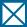 Married2Separated3Divorced4Widowed2Yes1No Years Nights1Military housing, on base2Military housing, off base3Civilian housing1Less than 30 minutes230 minutes to less than 1 hour31 to 2 hours4More than 2 hours1No, not Spanish/​Hispanic/​Latino2Yes, Mexican, Mexican-American, Chicano, Puerto Rican, Cuban, or other Spanish/​Hispanic/​LatinoWhiteBlack or African AmericanAmerican Indian or Alaska NativeAsian (e.g., Asian Indian, Chinese, Filipino, Japanese, Korean, or Vietnamese)Native Hawaiian or other Pacific Islander (e.g., Samoan, Guamanian, or Chamorro) Years old1Male?2Female?112 years or less of school (no diploma)2High school graduate—high school diploma or equivalent (e.g., GED)3Vocational or technical diploma4Some college credit, but less than 1 year51 or more years of college, no degree6Associate's degree7Bachelor's degree8Master's degree9Doctoral or professional school degree1   No1   No1   No2   Yes2   Yesa.	Employment or savings	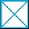 b.	Post 9/​11 GI Bill from your spouse	c.	Post 9/​11 GI Bill from yourself	d.	Scholarships or financial aid	e.	Student loans	f.	Parents	g.	Military Spouse Career Advancement Accounts (MyCAA) Scholarship	h.	Other	High school graduate—high school diploma or equivalent (e.g., GED)	Vocational or technical diplomaAssociate's degreeBachelor's degreeMaster's, doctoral, or professional school degreeProfessional licenseProfessional certificate1Yes, in the past 12 months2Yes, but not in the past 12 months3No, and I was not aware of this resource4No, but I am aware of this resource1Yes2No, I am still working on obtaining a degree/​license/​certificate3No, and I am no longer pursuing a degree/​license/​certificate1I am not eligible because of my husband/​wife's rank.2I need education, training, or testing not covered by MyCAA.3I have limited time for additional education/​training because of family/​personal obligations.4I am not interested in additional education/​training.5I do not feel that additional education/​training are important for my career.1Yes3No, I do not want or need to be2No, but I would like to be1   No1   No1   No2   Yes2   Yesa.	Hours/​locations are not convenient	b.	I move too often	c.	Transportation problems	d.	Family responsibilities	e.	Conflicts with my work schedule	f.	Costs of education	g.	My spouse's deployments make it difficult to attend school/​training	h.	Expense of child care	i.	Availability of child care	j.	I am a caregiver to a family member	k.	Other	1No2Yes, I served in an active duty Service or National Guard/​Reserve, but did NOT retire3Yes, I served in an active duty Service or National Guard/​Reserve and retired1Yes, on active duty (not a member of the National Guard/​Reserve)2Yes, as a member of the National Guard or Reserve in a full-time active duty program (AGR/​FTS/​AR)3Yes, as a traditional National Guard/​Reserve member (e.g., drilling unit, IMA, IRR)4No2Yes1No2Yes, on vacation, temporary illness, labor dispute, etc.1No2Yes1No2Yes1No1I do not want to work.2My spouse does not want me to work.3I cannot find any work that matches my skills.4I am preparing for/​recovering from a PCS move.5I stay home to homeschool my children.6I want to be able to stay home to care for my children.8I lack the necessary work experience.9Child care is too costly.10I do not have child care available to me.11I am attending school or other training.12I am not physically prepared to work (e.g., pregnant, sick, disabled).13I am unable to work while my spouse is deployed.14There are no jobs in my career field where I currently live.15I do not have the required license or credential in my field.16Other Weeks Hours1Could only find part-time work2Want to spend time with children3Availability of child care4Expense of child care5Other family/​personal obligations6Health/​medical limitations7I do not want to work full-time8I am self-employed9I am a caregiver to a family member10I am attending school or training11Other1   No1   No1   No2   Yes2   Yesa.	Flexible scheduling?	b.	Remote work?	1   Strongly disagree1   Strongly disagree1   Strongly disagree1   Strongly disagree1   Strongly disagree1   Strongly disagree2   Disagree2   Disagree2   Disagree2   Disagree2   Disagree3   Neither agree nor disagree3   Neither agree nor disagree3   Neither agree nor disagree3   Neither agree nor disagree4   Agree4   Agree4   Agree5   Strongly agree5   Strongly agreea.	I am paid less than those with similar credentials	b.	Given my credentials, I should have a higher position at work	c.	I need to find a job that allows me to work more hours	d.	I work in temporary positions, but I would prefer not to	e.	I had to take a job outside of my field	f.	My pay is not enough to live on	1Not applicable, I have never been employed2Administrative services (e.g., Administrative assistant, secretary)3Education (e.g., Teacher, teacher's assistant)4Child care and child development (e.g. Attend to children at schools, businesses, private households, and childcare institutions)5Financial services (e.g., Claim adjuster, credit analyst, accountant, financial counselor, banker, insurance agent)6Healthcare practitioners and technical occupations (e.g., Nurse, dental hygienist, pharmacist, medical records specialist, dentist, doctor, paramedic, optician, veterinarian)7Healthcare support (e.g., Home health aide, nursing assistant, occupational or physical therapy aid)8Community and social services (e.g., Mental health counselor, social worker, probation officers and correctional treatment specialists, school bus monitor)9Communications and marketing (e.g., Writer/​editor, call center, film/​TV, social media, web development)10Retail and customer service (e.g., Cashier, sales person, customer service representative, manager)111Information technology (e.g., Network analyst, database administrator)12Recreation and hospitality (e.g., Restaurant, hotel business/​management, personal trainer, ticket agent)13Legal (e.g., Lawyer, paralegal, legal assistant, mediator, magistrate)14Protective services (e.g., Correctional officer, firefighter, police officer, animal control worker, security guard)15Transportation and material moving occupations (e.g. Aircraft service attendant, Parking Attendants, bus, taxi or truck driver)16Skilled trades (e.g., Electrician, cosmetology, plumber, construction, welder)17Other occupations which require a state license18Other occupations which do NOT require a state license2Yes1No2Yes1No1Less than 50%250%3More than 50%2Yes1No Weeks1   No1   No1   No2   Yes2   Yesa.	A certification provided by an organization that sets standards for your occupation?	b.	A state issued license?	1Teaching (Elementary and Secondary)2Medicine3Nursing4Occupational Therapy5Physical Therapy6Massage Therapy7Social Work8Counseling (e.g., Professional Counselor, Marriage and Family Therapist)9Dentistry/​Dental Hygiene-10Law (e.g., Attorney)11Pharmacy/​Pharmacy Technician12Architects13Professional Engineers14Skilled Trade (e.g., Master Electrician, Plumber, Heating, Air Conditioning, Ventilation and Refrigeration)15Accounting16Other2Yes1No1   No1   No1   No2   Yes2   Yesa.	Want to work?	b.	Need to work?	2Yes1NoMonth.  Select Month1  January2  February3  March4  April5  May6  June7  July8  August9  September10  October11  November12  DecemberYear.  Select Year1  19752  19763  19774  19785  19796  19807  19818  19829  198310  198411  198512  198613  198714  198815  198916  199017  199118  199219  199360   Does not apply60   Does not apply60   Does not apply60   Does not apply60   Does not apply60   Does not apply60   Does not apply1   Not a problem1   Not a problem1   Not a problem1   Not a problem1   Not a problem1   Not a problem2   Small extent2   Small extent2   Small extent2   Small extent2   Small extent3   Moderate extent3   Moderate extent3   Moderate extent3   Moderate extent4   Large extent4   Large extent4   Large extent5   Very large extent5   Very large extenta.	Loss or decrease of your income	b.	Finding employment	c.	Changing schools for your education	d.	Obtaining licenses/​certifications necessary for employment	e.	Availability of special medical and/​or educational services for yourself	f.	Coordinating move with moving company	g.	Timeliness of receiving household goods	h.	Waiting for permanent housing to become available	i.	Settling claims for damaged or missing household goods	j.	Un-reimbursable moving costs (e.g., housing deposits, costs of setting up new residency, temporary lodging costs, transportation costs)	k.	Access to relocation information information, services, or support	60   Does not apply60   Does not apply60   Does not apply60   Does not apply60   Does not apply60   Does not apply60   Does not apply1   Not a problem1   Not a problem1   Not a problem1   Not a problem1   Not a problem1   Not a problem2   Small extent2   Small extent2   Small extent2   Small extent2   Small extent3   Moderate extent3   Moderate extent3   Moderate extent3   Moderate extent4   Large extent4   Large extent4   Large extent5   Very large extent5   Very large extenta.	My child(ren) changing schools	b.	Availability of child care	c.	Availability of special medical and/​or educational services for my child	d.	Missed deadlines for participating in extracurricular activities/​sports	e.	Missed deadlines for placement lotteries in magnet schools/​charter schools/​special programs	60Does not apply1Less than 1 month21 month to less than 4 months34 months to less than 7 months47 months to less than 10 months510 months or more1Yes2No3Does not apply1Less than 1 month21 month to less than 4 months34 months to less than 7 months47 months to less than 10 months510 months or more2Yes1NoLess than 1 year old.  Please select0  01  12  23  34  45  56  67  78  89  91 year to less than 2 years old.  Please select0  01  12  23  34  45  56  67  78  89  92 to 5 years old.  Please select0  01  12  23  34  45  56  67  78  89  96 to 13 years old.  Please select0  01  12  23  34  45  56  67  78  89  914 to less than 18 years old.  Please select0  01  12  23  34  45  56  67  78  89  92Yes1NoLess than 1 year old.  Please select0  01  12  23  34  45  56  67  78  89  91 year to less than 2 years old.  Please select0  01  12  23  34  45  56  67  78  89  92 to 3 years old.  Please select0  01  12  23  34  45  56  67  78  89  94 to 5 years old.  Please select0  01  12  23  34  45  56  67  78  89  9More than 5 years old.  Please select0  01  12  23  34  45  56  67  78  89  91   No1   No1   No2   Yes2   Yesa.	Military child care center	b.	Military (or military-affiliated) family child care home	c.	Civilian child care - receiving military child care fee assistance	d.	Civilian child care- not receiving military child care fee assistance	1   No1   No1   No2   Yes2   Yesa.	Availability of child care	b.	Quality of child care	c.	Affordability of child care	d.	Inconvenient location	e.	Operating hours	1   Very dissatisfied1   Very dissatisfied1   Very dissatisfied1   Very dissatisfied1   Very dissatisfied1   Very dissatisfied2   Dissatisfied2   Dissatisfied2   Dissatisfied2   Dissatisfied2   Dissatisfied3   Neither satisfied nor dissatisfied3   Neither satisfied nor dissatisfied3   Neither satisfied nor dissatisfied3   Neither satisfied nor dissatisfied4   Satisfied4   Satisfied4   Satisfied5   Very satisfied5   Very satisfieda.	Availability of child care	b.	Quality of child care	c.	Affordability of child care	d.	Operating hours	1   Very dissatisfied1   Very dissatisfied1   Very dissatisfied1   Very dissatisfied1   Very dissatisfied1   Very dissatisfied2   Dissatisfied2   Dissatisfied2   Dissatisfied2   Dissatisfied2   Dissatisfied3   Neither satisfied nor dissatisfied3   Neither satisfied nor dissatisfied3   Neither satisfied nor dissatisfied3   Neither satisfied nor dissatisfied4   Satisfied4   Satisfied4   Satisfied5   Very satisfied5   Very satisfieda.	Availability of child care	b.	Quality of child care	c.	Affordability of child care	d.	Operating hours	1   No1   No1   No2   Yes2   Yesa.	Availability of child care	b.	Quality of child care	c.	Affordability of child care	d.	Operating hours	1No need for child care services2I have made other suitable child care arrangements (e.g., neighbors, grandparents)3Child care services are too expensive4I want to have my child(ren) closer to home5The hours of operation do not meet my needs6I have concerns about the quality of care7I have problems arranging for consistent transportation8The wait list is too long9Other1   No1   No1   No2   Yes2   Yesa.	Public traditional school	b.	Public charter school	c.	Department of Defense-run school (DoDEA Americas, DoDEA Europe or DoDEA Pacific)	d.	Home school	e.	Private school	f.	Other	 Years1Male?2Female?1   Strongly disagree1   Strongly disagree1   Strongly disagree1   Strongly disagree1   Strongly disagree1   Strongly disagree2   Disagree2   Disagree2   Disagree2   Disagree2   Disagree3   Neither agree nor disagree3   Neither agree nor disagree3   Neither agree nor disagree3   Neither agree nor disagree4   Agree4   Agree4   Agree5   Strongly agree5   Strongly agreea.	My child has been more willing to try new things.	b.	My child has been acting more “baby-like” than he/​she is capable of.	c.	My child easily becomes irritated or angry with me.	d.	My child has been more clingy than usual.	e.	My child has been afraid of doing things he/​she is usually ok with.	f.	My child is demanding and impatient with me.  He/​she fusses and persists unless I do what he/​she wants right away.	3   Not applicable3   Not applicable3   Not applicable3   Not applicable2   No2   No2   No1   Yes1   Yesa.	Academic problems	b.	Behavior problems at home	c.	Behavior problems at school	d.	Pride in having a military parent	e.	Anger about my spouse's military requirements	f.	Closeness to family members	g.	Acceptance of responsibility	h.	Disengagement with peers (e.g., not wanting to see friends, not playing when around children of own age, stopping participation in usual activities)	i.	Distant, disengaged at home (e.g., spending more time in their room, gaming/​online, or generally apart from family when at home)	j.	Sleep issues	k.	Anxiousness	l.	Sadness	 Days4   Both medical and educational4   Both medical and educational4   Both medical and educational4   Both medical and educational4   Both medical and educational3   Educational only3   Educational only3   Educational only3   Educational only2   Medical only2   Medical only2   Medical only1   None1   Nonea.	Self	b.	Spouse	c.	Child(ren)	d.	Other	1Yes2No, and I was not aware of this program3No, but I am aware of this program2Yes1No2Yes1No5Very satisfied4Satisfied3Neither satisfied nor dissatisfied2Dissatisfied1Very dissatisfied2Yes1No0Not applicable5Very satisfied4Satisfied3Neither satisfied nor dissatisfied2Dissatisfied1Very dissatisfied0Not applicable5Very satisfied4Satisfied3Neither satisfied nor dissatisfied2Dissatisfied1Very dissatisfied0Not applicable1Much less than usual2Less than usual3About the same as usual4More than usual5Much more than usual4   Nearly every day4   Nearly every day4   Nearly every day4   Nearly every day4   Nearly every day3   More than half the days3   More than half the days3   More than half the days3   More than half the days2   Several days2   Several days2   Several days1   Not at all1   Not at alla.	Little interest or pleasure in doing things	b.	Feeling down, depressed, or hopeless	c.	Feeling nervous, anxious, or on edge	d.	Not being able to stop or control worrying	5   Very often5   Very often5   Very often5   Very often5   Very often5   Very often4   Fairly often4   Fairly often4   Fairly often4   Fairly often4   Fairly often3   Sometimes3   Sometimes3   Sometimes3   Sometimes2   Almost never2   Almost never2   Almost never1   Never1   Nevera.	Felt nervous and stressed?	b.	Felt that you were unable to control the important things in your life?	c.	Been upset because of something that happened unexpectedly?	d.	Been angered because of things that were outside of your control?	e.	Felt difficulties were piling up so high that you could not overcome them?	f.	Found that you could not cope with all of the things you had to do?	5Excellent?4Very good?3Good?2Fair?1Poor? Days Days Days5   Very much like me5   Very much like me5   Very much like me5   Very much like me5   Very much like me5   Very much like me4   Mostly like me4   Mostly like me4   Mostly like me4   Mostly like me4   Mostly like me3   Somewhat like me3   Somewhat like me3   Somewhat like me3   Somewhat like me2   A little like me2   A little like me2   A little like me1   Not like me at all1   Not like me at alla.	My life has meaning.	b.	I believe that in some way my life is closely connected to all humanity and all the world.	c.	The job my partner is doing in the military has enduring meaning.	d.	I have purpose in life.	1   No1   No1   No2   Yes2   Yesa.	Even people who get along quite well with their spouse sometimes wonder whether their marriage is working out.  Have you ever thought your marriage might be in trouble?	b.	Have you or your spouse ever seriously suggested the idea of divorce within the past three years?	c.	Have you discussed divorce or separation with a close friend?	d.	Has the thought of getting a divorce or separation crossed your mind in the past three years?	e.	Did you talk about consulting an attorney about a divorce or separation?	5Very satisfied4Satisfied3Neither satisfied nor dissatisfied2Dissatisfied1Very dissatisfied5Much more often4More often3About the same2Less often1Much less often1   Strongly disagree1   Strongly disagree1   Strongly disagree1   Strongly disagree1   Strongly disagree1   Strongly disagree2   Disagree2   Disagree2   Disagree2   Disagree2   Disagree3   Neither agree nor disagree3   Neither agree nor disagree3   Neither agree nor disagree3   Neither agree nor disagree4   Agree4   Agree4   Agree5   Strongly agree5   Strongly agreea.	We have a good relationship	b.	My relationship with my partner is very stable	c.	My relationship with my partner is strong	d.	My relationship with my partner makes me happy	e.	I really feel like part of a team with my partner	1   No1   No1   No2   Yes2   Yesa.	During your spouse's active duty career?	b.	In the past six months?	2Yes1No1Coping with stress2Financial issues3Family issues4Marital issues5Couple's communication issues6Parent/​child issues7Deployment and reunion8Crisis situations9Grief and loss10Mental health concerns for self/​family member (e.g., PTSD, depression, anxiety)11Medical issues for self/​family member12Jealousy/​concerns around infidelity13Dealing with the military way of life (e.g., managing separations, demands of the military)14Other concerns4   Did not access counseling from this source4   Did not access counseling from this source4   Did not access counseling from this source4   Did not access counseling from this source4   Did not access counseling from this source1   Not useful1   Not useful1   Not useful1   Not useful2   Somewhat useful2   Somewhat useful2   Somewhat useful3   Very useful3   Very usefula.	Military OneSource	b.	Military Family Life Counselors (MFLC)	c.	TRICARE	d.	Your spouse's installation	e.	Military chaplain/​civilian religious or spiritual leader	f.	Another military source	g.	Another non-military source	2Yes1No5Very satisfied4Satisfied3Neither satisfied nor dissatisfied2Dissatisfied1Very dissatisfied5I strongly favor staying4I somewhat favor staying3I have no opinion one way or the other2I somewhat favor leaving1I strongly favor leaving1   Strongly disagree1   Strongly disagree1   Strongly disagree1   Strongly disagree1   Strongly disagree1   Strongly disagree2   Disagree2   Disagree2   Disagree2   Disagree2   Disagree3   Neither agree nor disagree3   Neither agree nor disagree3   Neither agree nor disagree3   Neither agree nor disagree4   Agree4   Agree4   Agree5   Strongly agree5   Strongly agreea.	Generally speaking, I would describe my family as a strong, happy family.	b.	If I had an emergency, even people I do not know in this community would be willing to help.	c.	I feel good about myself when I sacrifice and give time and energy to members of my family.	d.	The things I do for members of my family and they do for me make me feel part of this very important group.	e.	People here know they can get help from the community if they are in trouble.	f.	People can depend on each other in this community.	g.	Living in this community gives me a secure feeling.	h.	The members of my family make an effort to show they love and have affection for me.	i.	There is a feeling in this community that people should not get too friendly with each other.	4   Did not access this resource4   Did not access this resource4   Did not access this resource4   Did not access this resource4   Did not access this resource1   Not useful1   Not useful1   Not useful1   Not useful2   Somewhat useful2   Somewhat useful2   Somewhat useful3   Very useful3   Very usefula.	Information (e.g., education, child care, stress management, relocation, special needs)	b.	Confidential non-medical counseling (in-person, telephonic, or web-based)	c.	Military spouse career coaching resources	d.	Relocation resources such as Plan My Move and MilitaryINSTALLATIONS	e.	Covid-19 Support/​Covid Information Center	f.	Other	1   Not at all1   Not at all1   Not at all1   Not at all1   Not at all1   Not at all2   Small extent2   Small extent2   Small extent2   Small extent2   Small extent3   Moderate extent3   Moderate extent3   Moderate extent3   Moderate extent4   Large extent4   Large extent4   Large extent5   Very large extent5   Very large extenta.	Access to quality health care	b.	Secure employment for my spouse	c.	A good retirement plan	d.	Health care in retirement	e.	Opportunities for travel	f.	Ability to buy a home	g.	Opportunities for my career development	h.	Opportunities for my education	i.	Recreation, fitness, and entertainment activities	j.	Savings on groceries (commissaries)	k.	Savings on retail merchandise (exchanges)	l.	Access to child care	1   No1   No1   No2   Yes2   Yesa.	Physically	b.	Mentally	2Yes1No1Yes, in the past 36 months2Yes, but not in the past 36 months3No2Yes1No Times2Yes1No2Yes1No7Monthly, or less6Several times a month5Once a week4Several times a week3Almost daily2Once a day or more1Never3No1Yes, deployed to Iraq/​Afghanistan2Yes, deployed to a combat zone other than Iraq/​AfghanistanMonth.  Select Month1  January2  February3  March4  April5  May6  June7  July8  August9  September10  October11  November12  DecemberDay.  Select Day1  12  23  34  45  56  67  78  89  910  1011  1112  1213  1314  1415  1516  1617  1718  1819  19Year.  Select Year1  19752  19763  19774  19785  19796  19807  19818  19829  198310  198411  198512  198613  198714  198815  198916  199017  199118  199219  19935   Very large extent5   Very large extent5   Very large extent5   Very large extent5   Very large extent5   Very large extent4   Large extent4   Large extent4   Large extent4   Large extent4   Large extent3   Moderate extent3   Moderate extent3   Moderate extent3   Moderate extent2   Small extent2   Small extent2   Small extent1   Not at all1   Not at alla.	My job demands	b.	My education demands	c.	Managing expenses and bills	d.	Home/​car repairs/​maintenance or yard work	e.	Safety of my family in our community	f.	Health problems in the family	g.	Emotional problems in the family	h.	Technical difficulties communicating with my spouse	i.	Difficulty maintaining emotional connection with spouse	j.	Marital problems	k.	Loneliness	l.	Managing child's school/​education	m.	Managing child care/​child schedules	n.	Being a “single” parent	o.	Dealing with issues/​decisions alone	p.	No time for recreation, fitness, or entertainment activities	q.	A lack of and/​or problems with military offered support for myself/​my family	r.	Other	1When I first learned of my spouse's deployment2Upon my spouse's departure3At the beginning of the deployment4During the middle of the deployment5Towards the end of the deployment6During reunion/​reintegration5Excellent4Very good3Good2Fair1Poor6   Does not apply6   Does not apply6   Does not apply6   Does not apply6   Does not apply6   Does not apply6   Does not apply1   Very dissatisfied1   Very dissatisfied1   Very dissatisfied1   Very dissatisfied1   Very dissatisfied1   Very dissatisfied2   Dissatisfied2   Dissatisfied2   Dissatisfied2   Dissatisfied2   Dissatisfied3   Neither satisfied nor dissatisfied3   Neither satisfied nor dissatisfied3   Neither satisfied nor dissatisfied3   Neither satisfied nor dissatisfied4   Satisfied4   Satisfied4   Satisfied5   Very satisfied5   Very satisfieda.	Pre-deployment support you received?	b.	Support you received during the deployment?	c.	Post-deployment support you received?	2Yes1No3   Does not apply3   Does not apply3   Does not apply3   Does not apply2   No2   No2   No1   Yes1   Yesa.	Counseling through a military sponsored source	b.	Counseling through some other source	c.	Extracurricular activities (e.g., sports, scouts, music, arts)	d.	Summer and/​or afterschool programs for children	e.	E-mail contact with your spouse	f.	Internet contact with your spouse (e.g., web cameras)	g.	Stable household routine (e.g., regular family meals, continued participation in extracurricular activities)	h.	Interaction with friends/​classmates who had a parent deployed	i.	Geographic stability (e.g., no relocations, changes in schools)	j.	Caregiver and/​or teacher support/​understanding	60Does not apply, I have not used child care1Increased my need for child care2Did not change my need for child care3Decreased my need for child care1   Very poorly1   Very poorly1   Very poorly1   Very poorly1   Very poorly1   Very poorly2   Poorly2   Poorly2   Poorly2   Poorly2   Poorly3   Neither well nor poorly3   Neither well nor poorly3   Neither well nor poorly3   Neither well nor poorly4   Well4   Well4   Well5   Very well5   Very wella.	Cope with your spouse's deployment?	b.	Stay connected to your spouse given deployment separations?	1Yes, but my spouse has since redeployed2Yes, and my spouse has not redeployed3NoMonth.  Select Month1  January2  February3  March4  April5  May6  June7  July8  August9  September10  October11  November12  DecemberDay.  Select Day1  12  23  34  45  56  67  78  89  910  1011  1112  1213  1314  1415  1516  1617  1718  1819  19Year.  Select Year1  19752  19763  19774  19785  19796  19807  19818  19829  198310  198411  198512  198613  198714  198815  198916  199017  199118  199219  19933No1Yes, from Iraq/​Afghanistan2Yes, from a combat zone other than Iraq/​Afghanistan5   Very large extent5   Very large extent5   Very large extent5   Very large extent5   Very large extent5   Very large extent4   Large extent4   Large extent4   Large extent4   Large extent4   Large extent3   Moderate extent3   Moderate extent3   Moderate extent3   Moderate extent2   Small extent2   Small extent2   Small extent1   Not at all1   Not at alla.	Be more emotionally distant (e.g., less talkative, less affectionate, less interested in social life)?	b.	Show negative personality changes (e.g., more critical, indifferent to family/​life)?	c.	Show positive personality changes (e.g., more attentive, more agreeable)?	d.	Appreciate life more?	e.	Get angry faster?	f.	Appreciate family and friends more?	g.	Have mental health concerns (e.g., anxiety, being “on guard”)?	h.	Drink more alcohol?	i.	Have more confidence?	j.	Take more risks with his/​her safety?	k.	Have difficulty adjusting (e.g., to family responsibilities, to civilian life)?	l.	Have trouble sleeping?	m.	Have difficulty with day-to-day activities (e.g., driving, eating, hygiene)?	n.	Be different in another way?	60Does not apply, we did not have children at the time1Very easy2Easy3Neither easy nor difficult4Difficult5Very difficult1Very easy2Easy3Neither easy nor difficult4Difficult5Very difficult60   Not applicable60   Not applicable60   Not applicable60   Not applicable60   Not applicable60   Not applicable60   Not applicable1   Very dissatisfied1   Very dissatisfied1   Very dissatisfied1   Very dissatisfied1   Very dissatisfied1   Very dissatisfied2   Dissatisfied2   Dissatisfied2   Dissatisfied2   Dissatisfied2   Dissatisfied3   Neither satisfied nor dissatisfied3   Neither satisfied nor dissatisfied3   Neither satisfied nor dissatisfied3   Neither satisfied nor dissatisfied4   Satisfied4   Satisfied4   Satisfied5   Very satisfied5   Very satisfieda.	Number of hours worked while in a deployment status	b.	Number of hours worked while in a non-deployment status	c.	Deployment schedule	d.	Training schedule	e.	Amount of time your spouse spends at home	f.	Your spouse's ability to balance his/​her military job with family life	1   No1   No1   No2   Yes2   Yesa.	Reunion planning information or classes?	b.	Information and support provided by your spouse's unit?	c.	Information via MilitaryOneSource.mil?	d.	Military-sponsored recreation and entertainment activities?	e.	Military family and support services?	f.	In-person or virtual counseling?	g.	Military Family Life Counselors (MFLC)?	h.	Telephonic/​web-based counseling?	i.	Gym/​fitness center?	j.	In-person services to help with managing money?	k.	Online services to help with managing money?	l.	Military spouse support group?	m.	Services/​support from military chaplain/​civilian religious leader?	n.	Commissaries and/​or exchanges?	o.	Pre-deployment information or briefings?	p.	Other support?	4   No, but I am aware of this resource4   No, but I am aware of this resource4   No, but I am aware of this resource4   No, but I am aware of this resource4   No, but I am aware of this resource3   No, and I was not aware of this resource3   No, and I was not aware of this resource3   No, and I was not aware of this resource3   No, and I was not aware of this resource2   Yes, but not in the past 12 months2   Yes, but not in the past 12 months2   Yes, but not in the past 12 months1   Yes, in the past 12 months1   Yes, in the past 12 monthsa.	Family Advocacy Program (FAP)	b.	New Parent Support Program (NPSP)	c.	Military OneSource to obtain information (e.g., parenting, financial resources, career coaching)	d.	Military OneSource to obtain no cost confidential assistance (e.g., health and wellness coaching, non-medical counseling, financial and tax counseling)	7Monthly, or less6Several times a month5Once a week4Several times a week3Almost daily2Once a day or more1Never7Monthly, or less6Several times a month5Once a week4Several times a week3Almost daily2Once a day or more1Never7Monthly, or less6Several times a month5Once a week4Several times a week3Almost daily2Once a day or more1Never5Very likely4Likely3Neither likely nor unlikely2Unlikely1Very unlikely1   No1   No1   No2   Yes2   Yesa.	I don't know any fellow military spouses	b.	Lack of opportunities to connect with other spouses	c.	I don't live near other military spouses	1   Never1   Never1   Never1   Never1   Never1   Never1   Never1   Never2   Once a day or more2   Once a day or more2   Once a day or more2   Once a day or more2   Once a day or more2   Once a day or more2   Once a day or more3   Almost daily3   Almost daily3   Almost daily3   Almost daily3   Almost daily3   Almost daily4   Several times a week4   Several times a week4   Several times a week4   Several times a week4   Several times a week5   Once a week5   Once a week5   Once a week5   Once a week6   Several times a month6   Several times a month6   Several times a month7   Monthly, or less7   Monthly, or lessa.	Facebook	b.	Twitter	c.	Pinterest	d.	Instagram	e.	Military base website	f.	LinkedIn	g.	MySECO	h.	My Military OneSource App	1Less than 90 days23 to 11 months312 to 23 months4Do not expect my spouse to separate or retire from the military in the next 2 years60Don't know3   No, but I am aware of this resource3   No, but I am aware of this resource3   No, but I am aware of this resource3   No, but I am aware of this resource2   No, and I was not aware of this resource2   No, and I was not aware of this resource2   No, and I was not aware of this resource1   Yes1   Yesa.	Employment assistance	b.	Relocation assistance	c.	Personal financial management resources	d.	Wounded warrior resources	e.	Resources to cope with mental/​physical changes in spouse	1Very comfortable and secure2Able to make ends meet without much difficulty3Occasionally have some difficulty making ends meet4Tough to make ends meet but keeping our heads above water5In over your head5Much better4Somewhat better3Stayed the same2Somewhat worse1Much worse1   No1   No1   No2   Yes2   Yesa.	Change related to your employment (e.g., new job, promotion)	b.	Change related to your spouse's employment (e.g., new job, promotion)	c.	Change in your family situation (e.g., got married or divorced, fewer children living at home)	d.	Reduction in debt (e.g., paid off credit card debt, student loan debt, other loans)	e.	Better financial management (e.g., increased savings, followed budget)	f.	Impact of Covid-19	1   No1   No1   No2   Yes2   Yesa.	Change related to your employment (e.g., lost job, between jobs, could not find job)	b.	Change related to your spouse's employment (e.g., lost job, between jobs, could not find job)	c.	Change in your family situation (e.g., got married or divorced, had a baby, provided financial support for family)	d.	Increased debt (e.g., unplanned expenses, student loan deferment ended)	e.	Financial management problems (e.g., used savings, no budget)	f.	Impact of Covid-19	1   No1   No1   No2   Yes2   Yesa.	Bounced two or more checks	b.	Failed to make a monthly/​minimum payment on your credit card, including the Military Star Card	c.	Failed to make a rent or mortgage payment	d.	Had one or more debts referred to a collection agency	e.	Had telephone, cable, or Internet shut off	f.	Had water, heat, or electricity shut off	g.	Failed to make a car payment	h.	Had a car repossessed	i.	Filed for personal bankruptcy	j.	Had to pay overdraft fees to your bank or credit union two or more times	k.	Borrowed money from family and/​or friends to pay bills	l.	Took money out of a retirement fund or investment to pay living expenses	m.	Had personal relationship problems with your partner due to finances	n.	Had your (or your spouse's) security clearance affected due to your financial condition	o.	Used a local food pantry	p.	Had one or more debts referred to a collection agency	q.	Spouse had adverse personnel action due to financial condition	r.	Provided unplanned financial support to a family member who did not live with you	1Don't save or invest–usually spend more than income2Don't save or invest–usually spend about as much as income3Save or invest whatever is left over at the end of the month–no regular plan4Save or invest regularly by putting money aside each month5   I/​we met this goal5   I/​we met this goal5   I/​we met this goal5   I/​we met this goal5   I/​we met this goal5   I/​we met this goal4   No, this is not a goal for me/​us4   No, this is not a goal for me/​us4   No, this is not a goal for me/​us4   No, this is not a goal for me/​us4   No, this is not a goal for me/​us3   No, this goal is unrealistic for me/​us3   No, this goal is unrealistic for me/​us3   No, this goal is unrealistic for me/​us3   No, this goal is unrealistic for me/​us2   Yes, this is a goal I/​we plan to pursue2   Yes, this is a goal I/​we plan to pursue2   Yes, this is a goal I/​we plan to pursue1   Yes, this is a goal I am/​we are currently working on1   Yes, this is a goal I am/​we are currently working ona.	Saving for retirement	b.	Saving for my education	c.	Saving for child(ren)'s education	d.	Saving for a vacation	e.	Saving for safety net/​emergency fund	f.	Paying off education-related loans (e.g., federal or private student loans)	g.	Being free of credit card debt (e.g., no carryover from month to month)	h.	Being free of debt, except for mortgage	i.	Buying a home	j.	Purchasing furniture/​appliances	k.	Buying a vehicle	1Less than 1 month2Between 1 and 3 months3Between 3 and 6 months4More than 6 months5Don't have an emergency savings fundYou can enter an amount here:You can enter an amount here:$.00Or, if you prefer, you can enter a range here.  Our average MONTHLY household earnings are...Or, if you prefer, you can enter a range here.  Our average MONTHLY household earnings are...Or, if you prefer, you can enter a range here.  Our average MONTHLY household earnings are...Or, if you prefer, you can enter a range here.  Our average MONTHLY household earnings are...Or, if you prefer, you can enter a range here.  Our average MONTHLY household earnings are...Or, if you prefer, you can enter a range here.  Our average MONTHLY household earnings are...Or, if you prefer, you can enter a range here.  Our average MONTHLY household earnings are...Or, if you prefer, you can enter a range here.  Our average MONTHLY household earnings are...at least:at least:but no more than:but no more than:$.00$.00You can enter an amount here:You can enter an amount here:$.00Or, if you prefer, you can enter a range here.  Your average MONTHLY earnings are...Or, if you prefer, you can enter a range here.  Your average MONTHLY earnings are...Or, if you prefer, you can enter a range here.  Your average MONTHLY earnings are...Or, if you prefer, you can enter a range here.  Your average MONTHLY earnings are...Or, if you prefer, you can enter a range here.  Your average MONTHLY earnings are...Or, if you prefer, you can enter a range here.  Your average MONTHLY earnings are...Or, if you prefer, you can enter a range here.  Your average MONTHLY earnings are...Or, if you prefer, you can enter a range here.  Your average MONTHLY earnings are...at least:at least:but no more than:but no more than:$.00$.001   No1   No1   No2   Yes2   Yesa.	A second job	b.	Alimony and/​or child support	c.	Supplemental Security Income or worker's compensation	d.	Unemployment compensation	e.	State-funded child care assistance	f.	Women, Infants, and Children (WIC)	g.	Temporary Assistance for Needy Families (TANF)	h.	Supplemental Nutrition Assistance Program (SNAP) (formerly known as the Food Stamp Program)	i.	Family Supplemental Subsistence Allowance (FSSA)	j.	Military emergency relief societies (e.g., Army Emergency Relief, Navy-Marine Corps Relief Society, Air Force Aid Society, or Coast Guard Mutual Assistance)	k.	Family or friends	l.	Food banks or charitable organizations	m.	Military-funded fee assistance for civilian child care	n.	Government stimulus check	o.	Other	1Pay credit card balance in full each month2Pay more than minimum payment but not full balance3Pay only minimum payment4I do not use credit cards6   Not applicable, I have never heard of this service6   Not applicable, I have never heard of this service6   Not applicable, I have never heard of this service6   Not applicable, I have never heard of this service6   Not applicable, I have never heard of this service6   Not applicable, I have never heard of this service6   Not applicable, I have never heard of this service1   Very unlikely1   Very unlikely1   Very unlikely1   Very unlikely1   Very unlikely1   Very unlikely2   Unlikely2   Unlikely2   Unlikely2   Unlikely2   Unlikely3   Neither likely nor unlikely3   Neither likely nor unlikely3   Neither likely nor unlikely3   Neither likely nor unlikely4   Likely4   Likely4   Likely5   Very likely5   Very likelya.	Military OneSource	b.	Military and Family Counseling (MFLC) Program	c.	Military and Family Support Center	d.	Military Crisis Line	e.	Veterans Crisis Line	f.	National Suicide Prevention Lifeline	5Strongly agree4Agree3Neither agree nor disagree2Disagree1Strongly disagree6Not applicable, did not use services2Yes1No1Yes, at least one adult substituted some or all of their typical in-person work for telework2No, no adults substituted their typical in-person work for telework3No, there has been no change in telework1I did not want to be employed at this time2I am/​was sick with coronavirus symptoms3I am/​was caring for someone with coronavirus symptoms4I am/​/​was caring for children not in school or daycare5I am/​was caring for an elderly person6I was concerned about getting or spreading the coronavirus7I am/​was sick (not coronavirus related) or disabled8I retired9My employer experienced a reduction in business (including furlough) due to coronavirus pandemic10I was laid off due to coronavirus pandemic11My employer closed temporarily due to the coronavirus pandemic12My employer went out of business due to the coronavirus pandemicNot applicableClasses normally taught in person at the school were canceledClasses normally taught in person moved to a distance-learning format using online resources, either self-paced or in real timeClasses normally taught in person moved to a distance-learning format using paper materials sent home to childrenClasses normally taught in person changed in some other wayThe coronavirus pandemic did not affect how children in this household receive education1Always available2Usually available3Sometimes available4Rarely available5Never available1Always available2Usually available3Sometimes available4Rarely available5Never available1Much less than a school day before the coronavirus pandemic2A little bit less than a school day before the coronavirus pandemic3As much as a school day before the coronavirus pandemic4A little bit more than a school day before the coronavirus pandemic5Much more than a school day before the coronavirus pandemicHaving coronavirus or concerns about getting coronavirusCaring for someone with coronavirusCaring for others whose care arrangements are disrupted (e.g., loss of day care or adult care programs)Institution changed content or format of classes (e.g., from in-person to online)Changes to financial aidChanges to campus lifeUncertainty about how classes/​program might changeNot able to pay for classes/​educational expenses because of changes to income from the pandemicSome other reason related to the pandemic101099887766554433221199Don't know101099887766554433221199Don't know